Trustee Application FormPersonal DetailsPersonal DetailsPersonal DetailsPersonal DetailsPersonal DetailsPersonal DetailsPersonal DetailsPersonal DetailsPersonal DetailsPersonal DetailsPersonal DetailsPersonal DetailsNameNameNameAddressAddressAddressTelephoneTelephoneTelephoneEmailEmailEmailRole applied forRole applied forRole applied forChair Chair Chair Chair Chair Chair Chair Chair Chair Relevant Experience and InterestsWith reference to the role details, have you any particular skills, interests or experience which would be relevant to the role?
e.g. working in a charity, financial management, accountancy, fundraising, managing staff, volunteering, working with homeless or vulnerable people, or life experience of housing and homelessness issues.  Relevant Experience and InterestsWith reference to the role details, have you any particular skills, interests or experience which would be relevant to the role?
e.g. working in a charity, financial management, accountancy, fundraising, managing staff, volunteering, working with homeless or vulnerable people, or life experience of housing and homelessness issues.  Relevant Experience and InterestsWith reference to the role details, have you any particular skills, interests or experience which would be relevant to the role?
e.g. working in a charity, financial management, accountancy, fundraising, managing staff, volunteering, working with homeless or vulnerable people, or life experience of housing and homelessness issues.  Relevant Experience and InterestsWith reference to the role details, have you any particular skills, interests or experience which would be relevant to the role?
e.g. working in a charity, financial management, accountancy, fundraising, managing staff, volunteering, working with homeless or vulnerable people, or life experience of housing and homelessness issues.  Relevant Experience and InterestsWith reference to the role details, have you any particular skills, interests or experience which would be relevant to the role?
e.g. working in a charity, financial management, accountancy, fundraising, managing staff, volunteering, working with homeless or vulnerable people, or life experience of housing and homelessness issues.  Relevant Experience and InterestsWith reference to the role details, have you any particular skills, interests or experience which would be relevant to the role?
e.g. working in a charity, financial management, accountancy, fundraising, managing staff, volunteering, working with homeless or vulnerable people, or life experience of housing and homelessness issues.  Relevant Experience and InterestsWith reference to the role details, have you any particular skills, interests or experience which would be relevant to the role?
e.g. working in a charity, financial management, accountancy, fundraising, managing staff, volunteering, working with homeless or vulnerable people, or life experience of housing and homelessness issues.  Relevant Experience and InterestsWith reference to the role details, have you any particular skills, interests or experience which would be relevant to the role?
e.g. working in a charity, financial management, accountancy, fundraising, managing staff, volunteering, working with homeless or vulnerable people, or life experience of housing and homelessness issues.  Relevant Experience and InterestsWith reference to the role details, have you any particular skills, interests or experience which would be relevant to the role?
e.g. working in a charity, financial management, accountancy, fundraising, managing staff, volunteering, working with homeless or vulnerable people, or life experience of housing and homelessness issues.  Relevant Experience and InterestsWith reference to the role details, have you any particular skills, interests or experience which would be relevant to the role?
e.g. working in a charity, financial management, accountancy, fundraising, managing staff, volunteering, working with homeless or vulnerable people, or life experience of housing and homelessness issues.  Relevant Experience and InterestsWith reference to the role details, have you any particular skills, interests or experience which would be relevant to the role?
e.g. working in a charity, financial management, accountancy, fundraising, managing staff, volunteering, working with homeless or vulnerable people, or life experience of housing and homelessness issues.  Relevant Experience and InterestsWith reference to the role details, have you any particular skills, interests or experience which would be relevant to the role?
e.g. working in a charity, financial management, accountancy, fundraising, managing staff, volunteering, working with homeless or vulnerable people, or life experience of housing and homelessness issues.  Why would you like to become a trustee of CHAS?Why would you like to become a trustee of CHAS?Why would you like to become a trustee of CHAS?Why would you like to become a trustee of CHAS?Why would you like to become a trustee of CHAS?Why would you like to become a trustee of CHAS?Why would you like to become a trustee of CHAS?Why would you like to become a trustee of CHAS?Why would you like to become a trustee of CHAS?Why would you like to become a trustee of CHAS?Why would you like to become a trustee of CHAS?Why would you like to become a trustee of CHAS?How did you hear about the Trustee position at CHAS?How did you hear about the Trustee position at CHAS?How did you hear about the Trustee position at CHAS?How did you hear about the Trustee position at CHAS?How did you hear about the Trustee position at CHAS?How did you hear about the Trustee position at CHAS?How did you hear about the Trustee position at CHAS?How did you hear about the Trustee position at CHAS?How did you hear about the Trustee position at CHAS?How did you hear about the Trustee position at CHAS?How did you hear about the Trustee position at CHAS?How did you hear about the Trustee position at CHAS?ReferencesReferencesReferencesReferencesReferencesReferencesReferencesReferencesReferencesReferencesReferencesReferencesPlease give details of 2 people who know you well, who are not members of your family or household, and who could provide us with references:Please give details of 2 people who know you well, who are not members of your family or household, and who could provide us with references:Please give details of 2 people who know you well, who are not members of your family or household, and who could provide us with references:Please give details of 2 people who know you well, who are not members of your family or household, and who could provide us with references:Please give details of 2 people who know you well, who are not members of your family or household, and who could provide us with references:Please give details of 2 people who know you well, who are not members of your family or household, and who could provide us with references:Please give details of 2 people who know you well, who are not members of your family or household, and who could provide us with references:Please give details of 2 people who know you well, who are not members of your family or household, and who could provide us with references:Please give details of 2 people who know you well, who are not members of your family or household, and who could provide us with references:Please give details of 2 people who know you well, who are not members of your family or household, and who could provide us with references:Please give details of 2 people who know you well, who are not members of your family or household, and who could provide us with references:Please give details of 2 people who know you well, who are not members of your family or household, and who could provide us with references:NameNameNameNameNameNameAddressAddressAddressAddressAddressAddressEmailEmailEmailEmailEmailEmailTelephoneTelephoneTelephoneTelephoneTelephoneTelephoneRelationshipto youRelationshipto youRelationshipto youRelationshipto youRelationshipto youRelationshipto youEmergency contactEmergency contactEmergency contactEmergency contactEmergency contactEmergency contactEmergency contactEmergency contactEmergency contactEmergency contactEmergency contactEmergency contactNameNameRelationshipto youRelationshipto youRelationshipto youRelationshipto youTelephoneTelephoneRelationshipto youRelationshipto youRelationshipto youRelationshipto youPlease sign to confirm that the above details are correctPlease sign to confirm that the above details are correctPlease sign to confirm that the above details are correctPlease sign to confirm that the above details are correctPlease sign to confirm that the above details are correctPlease sign to confirm that the above details are correctPlease sign to confirm that the above details are correctPlease sign to confirm that the above details are correctPlease sign to confirm that the above details are correctPlease sign to confirm that the above details are correctPlease sign to confirm that the above details are correctPlease sign to confirm that the above details are correctSIGNEDDATEDATE(If emailing, typing your name here is sufficient)(If emailing, typing your name here is sufficient)(If emailing, typing your name here is sufficient)(If emailing, typing your name here is sufficient)(If emailing, typing your name here is sufficient)(If emailing, typing your name here is sufficient)(If emailing, typing your name here is sufficient)(If emailing, typing your name here is sufficient)(If emailing, typing your name here is sufficient)(If emailing, typing your name here is sufficient)(If emailing, typing your name here is sufficient)(If emailing, typing your name here is sufficient)Please return this form by email to: admin@chasbristol.co.uk  
Or by post to: CHAS (Bristol), P.O. Box 2219, Bristol BS6 9LG Please return this form by email to: admin@chasbristol.co.uk  
Or by post to: CHAS (Bristol), P.O. Box 2219, Bristol BS6 9LG Please return this form by email to: admin@chasbristol.co.uk  
Or by post to: CHAS (Bristol), P.O. Box 2219, Bristol BS6 9LG Please return this form by email to: admin@chasbristol.co.uk  
Or by post to: CHAS (Bristol), P.O. Box 2219, Bristol BS6 9LG Please return this form by email to: admin@chasbristol.co.uk  
Or by post to: CHAS (Bristol), P.O. Box 2219, Bristol BS6 9LG Please return this form by email to: admin@chasbristol.co.uk  
Or by post to: CHAS (Bristol), P.O. Box 2219, Bristol BS6 9LG Please return this form by email to: admin@chasbristol.co.uk  
Or by post to: CHAS (Bristol), P.O. Box 2219, Bristol BS6 9LG Please return this form by email to: admin@chasbristol.co.uk  
Or by post to: CHAS (Bristol), P.O. Box 2219, Bristol BS6 9LG Please return this form by email to: admin@chasbristol.co.uk  
Or by post to: CHAS (Bristol), P.O. Box 2219, Bristol BS6 9LG Please return this form by email to: admin@chasbristol.co.uk  
Or by post to: CHAS (Bristol), P.O. Box 2219, Bristol BS6 9LG Please return this form by email to: admin@chasbristol.co.uk  
Or by post to: CHAS (Bristol), P.O. Box 2219, Bristol BS6 9LG Please return this form by email to: admin@chasbristol.co.uk  
Or by post to: CHAS (Bristol), P.O. Box 2219, Bristol BS6 9LG 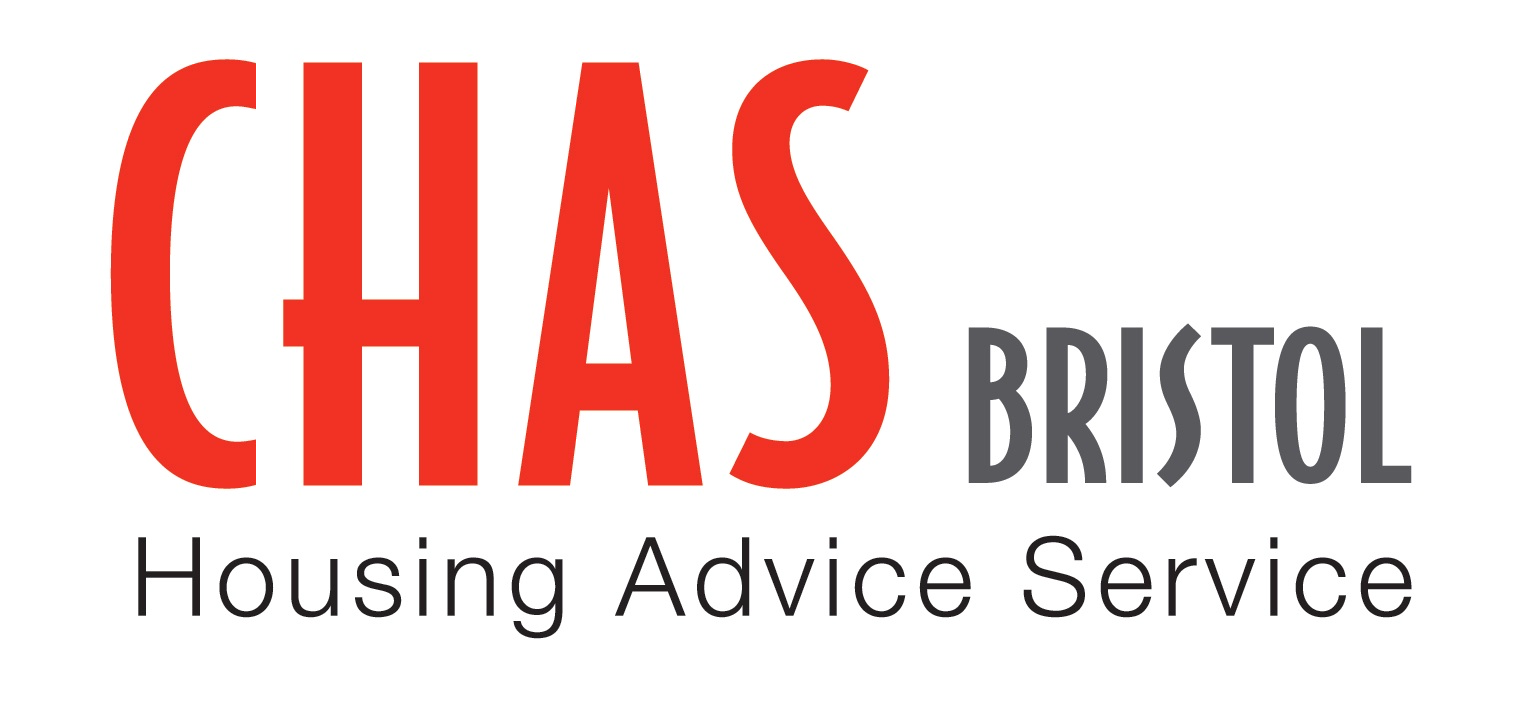 